8月24日に始業式がありました。いつもより早い2学期の始まりでしたが、元気に登校して、学級活動に取り組みました。学級活動では、来年の干支である「丑（うし）」の張り子づくりをしました。まず、白い薄紙で下地を作り、その上に和紙で好きな色を貼り重ねていきました。指先を使う細かな作業でしたが、黙々と集中して取り組むことができました。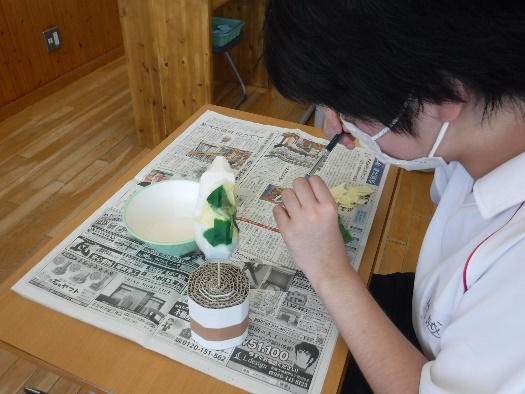 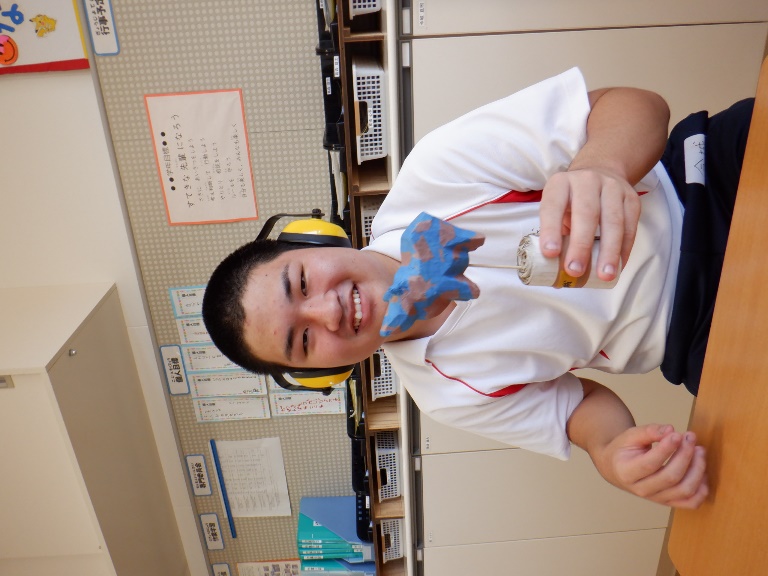 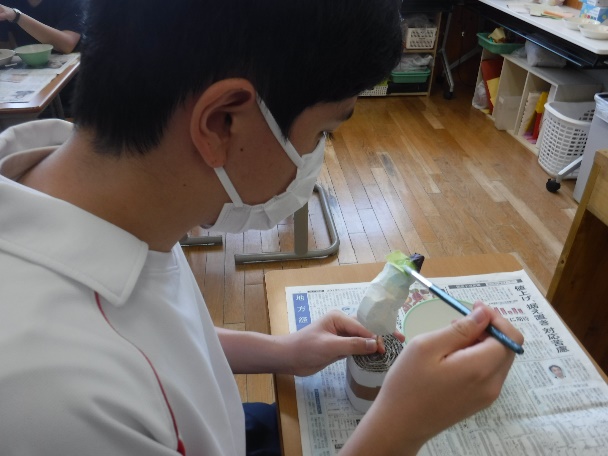 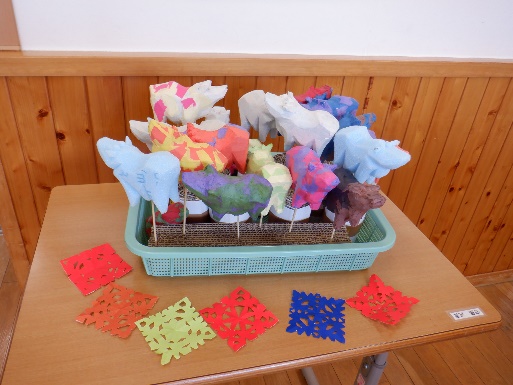 